บันทึกข้อความ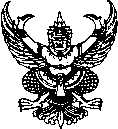 ส่วนราชการ หลักสูตรวิชา.................. สาขา.................  ฝ่ายวิชาการและวิจัย                      วิทยาลัยเทคโนโลยีอุตสาหกรรมและการจัดการ โทร. ๐ ๗๕๗๕ ๔๐๒๔-๓๖ ที่   ศธ ๐๕๘๔.๑๕/-	วันที่     xx  มกราคม  ๒๕๖๐         เรื่อง  	ขอส่งสรุปรายงานการใช้จ่ายเงินโครงการวิจัย (เคลียร์เงินงวดที่ 3) และปิดโครงการวิจัย ปีงบประมาณ พ.ศ. ........... เรียน	ผู้อำนวยการวิทยาลัยเทคโนโลยีอุตสาหกรรมและการจัดการตามหนังสือที่ ศธ ๐๕๘๔/.............. ลงวันที่ ...................... เรื่อง แจ้งจัดสรรงบประมาณรายจ่ายเงินรายได้ประจำปีงบประมาณ พ.ศ. ..................../แจ้งจัดสรรงบประมาณรายจ่ายประจำปีงบประมาณ พ.ศ. ......  โดยมหาวิทยาลัยเทคโนโลยีราชมงคลศรีวิชัย ได้แจ้งการอนุมัติทุนอุดหนุนโครงการวิจัย เรื่อง...................................................................... งบประมาณ ................................ บาท (.................................บาทถ้วน) และเบิกเงินงวดที่ 3 เป็นที่เรียบร้อยแล้ว นั้นในการนี้ ข้าพเจ้า .......................................... หัวหน้าโครงการวิจัยดังกล่าว  ได้ดำเนินโครงการวิจัยเสร็จสิ้นตามวัตถุประสงค์ของโครงการวิจัยเรียบร้อยแล้ว อาศัยระเบียบมหาวิทยาลัยเทคโนโลยี    ราชมงคลศรีวิชัย ว่าด้วยการใช้จ่ายเงินอุดหนุนเพื่อการวิจัย พ.ศ.๒๕๕๒ และระเบียบมหาวิทยาลัยเทคโนโลยี   ราชมงคลศรีวิชัย ว่าด้วยการใช้จ่ายเงินอุดหนุนเพื่อการวิจัย (ฉบับที่ ๒)  พ.ศ.๒๕๕๙ ข้าพเจ้าจึงขอส่งสรุปรายงานการใช้จ่ายเงินโครงการวิจัย (เคลียร์เงินงวดที่ 3) และปิดโครงการวิจัย ดังกล่าว ทั้งนี้ผู้วิจัยได้แนบเอกสารมาพร้อมนี้จำนวน ๖ รายการ ดังนี้๑. แบบเสนอโครงการวิจัย (แบบ ว-๑ด)	จำนวน	๑ 	ชุด๒. แผนการใช้จ่ายเงินในการดำเนินการวิจัย (แบบ วจ.๑ด)	จำนวน	๑ 	ชุด๓. แผนการดำเนินงานสำหรับโครงการวิจัย (แบบ วจ.๓ด)	จำนวน	๑ 	ชุด๔. สัญญารับทุนอุดหนุนการวิจัย	จำนวน	๑ 	ชุด๕. หลักฐานการใช้จ่ายเงินงวดที่ ๓	จำนวน  	๑	ชุด๖. สรุปรายงานการใช้จ่ายเงิน (แบบ วจ.๒ด)	จำนวน	๑	ชุด7. แบบรายงานเป้าหมายผลผลิต/ผลลัพธ์ (แบบ OP1 หรือ3)	จำนวน 	1	ชุดจึงเรียนมาเพื่อโปรดพิจารณา  .....................................................(นาย/นาง/นางสาว.............................)                                     หัวหน้าโครงการวิจัยหมายเหตุ  - การส่งสรุปรายงานการใช้จ่ายเงินโครงการวิจัยและปิดเล่มโครงการต้องทำภายใน ๓๐ วัน นับตั้งแต่วันที่ได้รับเงินงวดที่ ๓- แบบรายงานเป้าหมายผลผลิต/ผลลัพธ์ (แบบ OP 1) ในกรณีที่ปิดโครงการวิจัยแต่ยังไม่ตีพิมพ์และนำเสนอผลงานวิจัย- แบบนำส่งผลผลิต/ผลลัพธ์ (แบบ OP 3) ในกรณีที่ปิดโครงการวิจัยตีพิมพ์และนำเสนอผลงานวิจัย